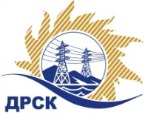 Акционерное Общество«Дальневосточная распределительная сетевая  компания»ПРОТОКОЛ № 86/МТПиР-РЗакупочной комиссии по рассмотрению заявок по открытому аукциону на право заключения договора: Вспомогательное оборудование в рамках создания АИИС КУЭ РРЭ для нужд филиалов АО «ДРСК», закупка 347 раздел 2.2.2.  ГКПЗ 2018ПРИСУТСТВОВАЛИ:  члены постоянно действующей Закупочной комиссии ОАО «ДРСК»  1-го уровня.ВОПРОСЫ, ВЫНОСИМЫЕ НА РАССМОТРЕНИЕ ЗАКУПОЧНОЙ КОМИССИИ: О  рассмотрении результатов оценки заявок Участников.Об отклонении заявки участника АО «Группа Компаний «Системы и Технологии»О признании заявок соответствующими условиям Документации о закупке.ВОПРОС № 1.  О рассмотрении результатов оценки заявок УчастниковРЕШИЛИ:Признать объем полученной информации достаточным для принятия решения.Утвердить цены, полученные на процедуре вскрытия конвертов с заявками участников открытого аукциона.ВОПРОС № 2. Об отклонении заявки участника закупки АО «Группа Компаний «Системы и Технологии»РЕШИЛИ:	Отклонить заявку Участника АО «Группа Компаний «Системы и Технологии» от дальнейшего рассмотрения на основании подпункта «б» пункта 2.8.2.5 Документации о закупке.ВОПРОС № 3. О признании заявок соответствующими  условиям Документации о закупкеРЕШИЛИ:	Признать заявки № № 86/МТПиР-2 и № 86/МТПиР-3 соответствующими условиям Документации о закупке и принять их к дальнейшему рассмотрению.исполнитель Терёшкина Г.М.(4162)397260г. Благовещенск«02 » февраля  2018№Наименование участника и его адресЦена заявки на участие в закупке (руб. без учета НДС)1Регистрационный номер участника: 86/МТПиР-14 400 118,782Регистрационный номер участника: 86/МТПиР -25 069 261,103Регистрационный номер участника: 86/МТПиР -35 069 261,10№Наименование участника и его адресЦена заявки на участие в закупке (руб. без учета НДС)Основания для отклоненияВ заявке участника:1. В документе «Свидетельство средств измерений УСВ-3» указан межповерочный интервал 4 года, что не соответствует пункту 3.7. технического задания в котором установлено следующее требование: Оборудование, установленное в шкафу учета должно иметь межповерочный интервал не менее 6 лет. 2. В документе «5. Паспорт ВЛСТ 225.52.010v01 ПС» на странице 8 Рисунок А.3 приведена схема электрическая Шкафа учета. Согласно схеме не обеспечивается питание от источника бесперебойного питания следующего оборудования, которое необходимо для полноценной работы шкафа учета в составе АИИС КУЭ при пропадании основного питания:– устройство синхронизации времени УСВ-3– преобразователь линии Ethernet/RS-485– расширитель количества каналов RS-232– Ethernet коммутаторчто не соответствует пункту 3.8. технического задания в котором установлено следующее требование: автономная работа УСПД и питание интерфейсных линий связи должно осуществляться в случае потери питания по сети 220 В не менее 4 часов.3. Согласно предоставленным паспортам и руководствам по эксплуатации оборудования, которое необходимо для полноценной работы шкафа учета в составе АИИС КУЭ, суммарное энергопотребление составляет 69 Вт при пропадании основного питания должна быть обеспечена работа данных устройств в течении не менее 4 часов. Ёмкость аккумуляторных батарей ИБП, согласно таблице Б.1 документа «5. Паспорт ВЛСТ 225.52.010v01 ПС» составляет 7,2 А*ч при 24 В. Таким образом суммарная мощность ИБП составляет 172,8 Вт*ч. Разделив 172,8 Вт*ч на 69 Вт получаем автономную работу от ИБП 2,5 часа, что не соответствует пункту 3.8. технического задания в котором установлено следующее требование: автономная работа УСПД и питание интерфейсных линий связи должно осуществляться в случае потери питания по сети 220 В не менее 4 часовСекретарь Закупочной комиссии  
1 уровня АО «ДРСК»____________________М.Г. Елисеева